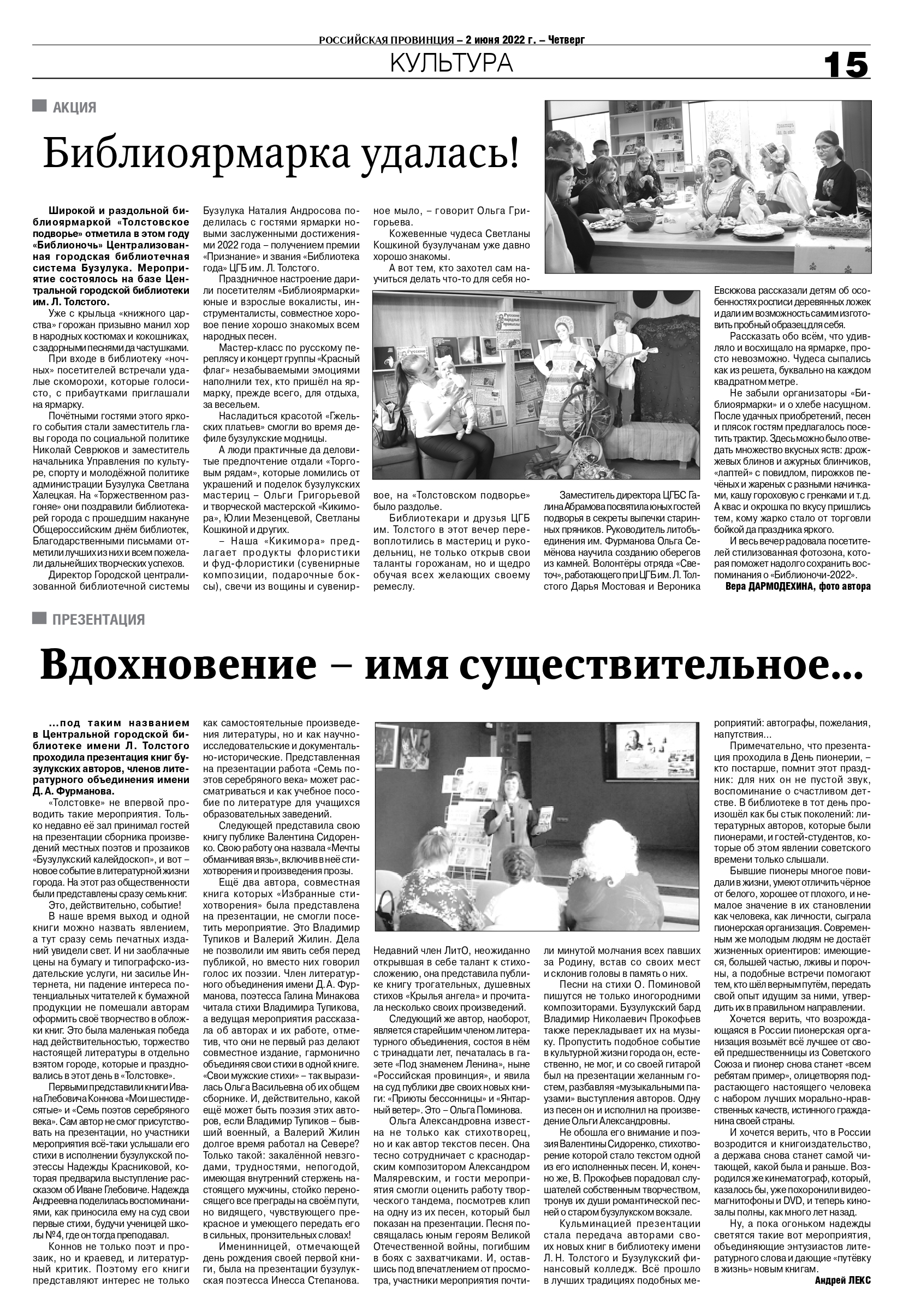 Семёнова, О. Новогодняя поэзия / О. Семёнова, А. Лекс // Российская провинция. - 2024. – 11 января. – С. 11.